BRD-XMJP-BLK18E-0145-38X38-WP1-V1_01接口说明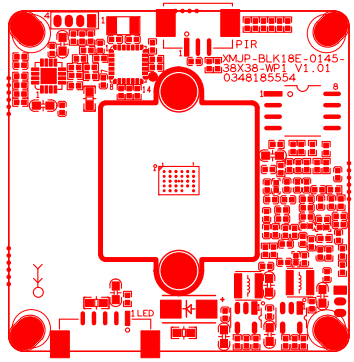 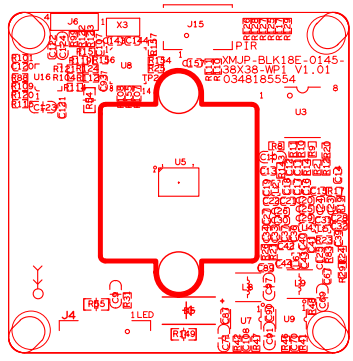 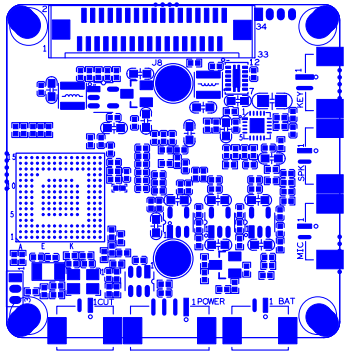 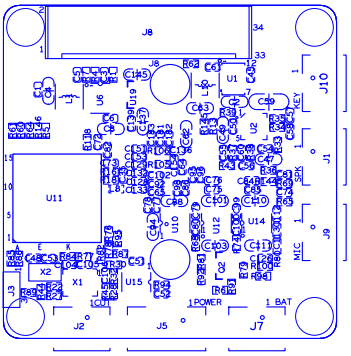 BRD_XMJP-38X38-PORT-WP1-V1_01接口说明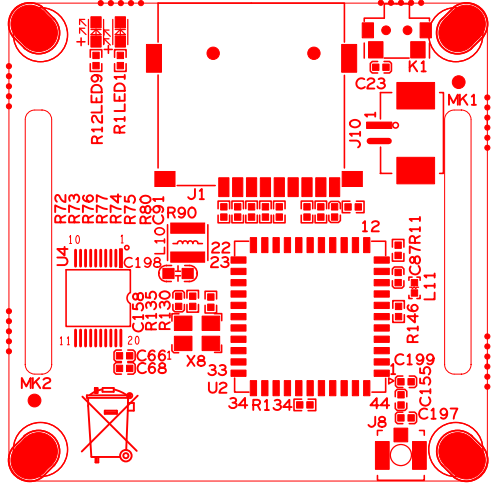 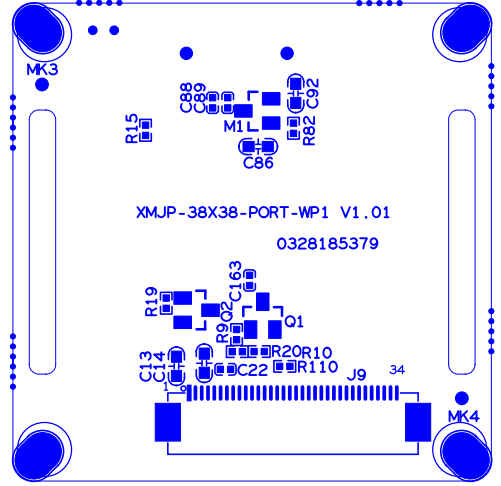 标注丝印编号针脚编号针脚定义功能P1J51空空P1J52空空P1J53GND地P1J54+5V+5V 电源输入P2J71GND地P2J72LI-BAT锂电池正极P3J21IR_CUT输出1IR_CUT输出1P3J22IR_CUT输出2IR_CUT输出2P4J41LED_EN红外灯电源使能P4J42GPIO81光敏信号采集P4J43GND地P4J44+5V_BQ电池电源正极P4J45+3.3V+3.3VP5J91GND咪头负P5J92MIC_P咪头正P6J11VOP喇叭正P6J12VON喇叭负P7J151+3.3V_PIR+3.3VP7J152GND地P7J153PIR_OUTpir输出信号P8J101SET_GPIO3门铃按键P8J102GND地P9J81SD1_CLKWIFI时钟信号P9J82GND地P9J83SD1_CMDWIFI控制信号P9J84SD1_D0WIFI数据0P9J85SD1_D1WIFI数据1P9J86SD1_D2WIFI数据2P9J87SD1_D3WIFI数据3P9J88GND地P9J89CARD_DETECT热插拔P9J810SD_ENSD卡电源使能P9J811SDIO1_CDATA3SD卡数据3P9J812SDIO1_CDATA0SD卡数据0P9J813SDIO1_CDATA1SD卡数据1P9J814SDIO1_CDATA2SD卡数据2P9J815SDIO1_CCMDSD卡控制信号P9J816SDIO1_CCLK_OUTSD卡时钟信号P9J817GND地P9J818SD1_POWER_ENWIFI使能信号P9J819SD1_HOST_INTOWIFI中断信号P9J820SD1_DEVCE_WAKE唤醒单片机P9J821WL_RSTWIFI复位P9J822SD1_HOST_WAKE唤醒WIFIP9J823GND地P9J824MCU_LED1蓝指示灯P9J825MCU_LED2红指示灯P9J826SW_ON/OFF_F配网复位P9J827GND地P9J828SDIO1_VOUTSD卡+3.3VP9J829+1.8V_STB+1.8VP9J830GND地P9J831+3.3V+3.3VP9J832GND地P9J833+5V_BQ电池电源正极P9J834+5V_BQ电池电源正极标注丝印编号针脚编号针脚定义功能P1K1配网复位reset配网复位reset配网复位resetP2J1SD卡槽SD卡槽SD卡槽P3J101SW ON/OFF配网复位RESETP3J102GNDGNDP4J915V_BQ电池电源正极P4J925V_BQ电池电源正极P4J93GND地P4J94+3.3V+3.3VP4J95GND地P4J96+1.8V_STB+1.8VP4J97SDIO1_VOUTSD卡+3.3VP4J98GND地P4J99SW_ON/OFF_F配网复位P4J910MCU_LED2红指示灯P4J911MCU_LED1蓝指示灯P4J912GND地P4J913SD1_HOST_WAKE唤醒WIFIP4J914WL_RSTWIFI复位P4J915SD1_DEVCE_WAKE唤醒单片机P4J916SD1_HOST_INTOWIFI中断信号P4J917SD1_POWER_ENWIFI使能信号P4J918GND地P4J919SDIO1_CCLK_OUTSD卡时钟信号P4J920SDIO1_CCMDSD卡控制信号P4J921SDIO1_CDATA2SD卡数据2P4J922SDIO1_CDATA1SD卡数据1P4J923SDIO1_CDATA0SD卡数据0P4J924SDIO1_CDATA3SD卡数据3P4J925SD_ENSD卡电源使能P4J926CARD_DETECT热插拔P4J927GND地P4J928SD1_D3WIFI数据3P4J929SD1_D2WIFI数据2P4J930SD1_D1WIFI数据1P4J931SD1_D0WIFI数据0P4J932SD1_CMDWIFI控制信号P4J933GND地P4J934SD1_CLKWIFI时钟信号